Об утверждении «Правил определения администрацией Запорожского сельского поселения Темрюкского района границ прилегающих к некоторым организациям и объектам территорий, на которых не допускается розничная продажа алкогольной продукции»В соответствии с Федеральным законом от 22 ноября 1995 года №171-ФЗ «О государственном регулировании производства и оборота этилового спирта, алкогольной и спиртосодержащей продукции и об ограничении потребления (распития) алкогольной продукции», постановлением Правительства Российской Федерации от 27 декабря 2012 года № 1425 «Об определении органами государственной власти субъектов Российской Федерации мест массового скопления граждан и мест нахождения источников повышенной опасности, в которых не допускается розничная продажа алкогольной продукции, а также определении органами местного самоуправления границ прилегающих к некоторым организациям и объектам территорий, на которых не допускается розничная продажа алкогольной продукции»,  п о с т а н о в л я ю: 1. Утвердить Правила определения администрацией Запорожского сельского поселения Темрюкского района границ прилегающих к некоторым организациям и объектам территорий, на которых не допускается розничная продажа алкогольной продукции (приложение № 1).2. Настоящее постановление разместить на официальном сайте Запорожского сельского поселения и обнародовать в установленном порядке.2. Контроль за выполнением настоящего постановления возложить на начальника отдела земельных и имущественных отношений А.В.Вовк.3. Настоящее постановление вступает в силу после его официального обнародования.Глава Запорожского сельского поселенияТемрюкского района					                                Н.Г.КолодинаПРИЛОЖЕНИЕУТВЕРЖДЕНпостановлением администрации Запорожского сельского поселения Темрюкского районаот 25.11.2016г. № 368Правила определения администрацией Запорожского сельского поселения Темрюкского района границ прилегающих к некоторым организациям и объектам территорий, на которых не допускается розничная продажа алкогольной продукции1. Настоящие Правила устанавливают порядок определения администрацией Запорожского сельского поселения Темрюкского района (далее - Администрация) границ прилегающих к некоторым организациям и объектам территорий, на которых не допускается розничная продажа алкогольной продукции.2. Розничная продажа алкогольной продукции не допускается на территориях, прилегающих:а) к детским, образовательным, медицинским организациям и объектам спорта;б) к оптовым и розничным рынкам, вокзалам, аэропортам и иным местам массового скопления граждан и местам нахождения источников повышенной опасности, определенным органами государственной власти субъектов Российской Федерации;в) к объектам военного назначения.3. В настоящих Правилах используются следующие понятия:а) «детские организации» - организации, осуществляющие деятельность по дошкольному и начальному общему образованию.б) «обособленная территория» - территория, границы которой обозначены ограждением (объектами искусственного происхождения), прилегающая к зданию (строению, сооружению), в котором расположены организации и (или) объекты, указанные в пункте 2 настоящих Правил;в) «образовательные организации» - организации, определенные в соответствии с Законом Российской Федерации «Об образовании» и имеющие лицензию на осуществление образовательной деятельности;г) «стационарный торговый объект» - торговый объект, представляющий собой здание или часть здания, строение или часть строения, прочно связанные фундаментом такого здания, строения с землей и присоединенные к сетям инженерно-технического обеспечения, в котором осуществляется розничная продажа алкогольной продукции.4. Территория, прилегающая к организациям и объектам, указанным в пункте 2 настоящих Правил (далее - прилегающая территория), включает обособленную территорию (при наличии таковой), а также территорию, определяемую с учетом конкретных особенностей местности и застройки, примыкающую к границам обособленной территории либо непосредственно к зданию (строению, сооружению), в котором расположены организации и (или) объекты, указанные в пункте 2 настоящих Правил (далее - дополнительная территория).5. Дополнительная территория определяется:а) при наличии обособленной территории - от входа для посетителей на обособленную территорию до входа для посетителей в стационарный торговый объект;б) при отсутствии обособленной территории - от входа для посетителей в здание (строение, сооружение), в котором расположены организации и (или) объекты, указанные в пункте 2 настоящих Правил, до входа для посетителей в стационарный торговый объект.6. Способ расчета расстояния от некоторых организаций и (или) объектов до границ прилегающих территорий, на которых не допускается розничная продажа алкогольной продукции на территории Запорожского сельского поселения Темрюкского района:6.1. Минимальное значение расстояния от входа, для посетителей в здание (строение, сооружение), в которых расположены детские, образовательные организации, вокзалы и аэропорты, оптовые и розничные рынки до входа для посетителей в стационарный торговый объект – 150 метров, до входа для посетителей в объект, осуществляющий оказание услуг общественного питания – 100 метров по прямой.6.2. Минимальное значение расстояния от входа для посетителей в лечебное здание (строение, сооружение), в которых расположены медицинские организации, до входа для посетителей в стационарный торговый объект – 100 метров, до входа для посетителей в объект, осуществляющий оказание услуг  общественного питания – 100 метров по прямой.6.3. Минимальное значение расстояния от входа для посетителей в здание (строение, сооружение), в котором расположены объекты военного назначения, до входа для посетителей в стационарный торговый объект – 100 метров, до входа для посетителей в объект, осуществляющий оказание услуг общественного питания – 100 метров по прямой.6.4. Минимальное значение расстояния от входа для посетителей в здание (строение, сооружение), в котором расположены объекты спорта, до входа для посетителей в стационарный торговый объект – 100 метров, до входа для посетителей в объект, осуществляющий оказание услуг  общественного питания – 100 метров по прямой.Максимальное значение расстояние не может превышать минимальное значение, указанного в пункте 6 настоящих Правил, расстояния более чем на 30 процентов.8. Границы прилегающих территорий определяются  решением Совета Запорожского сельского поселения Темрюкского района, к которым прилагаются схемы границ прилегающих территорий для каждой организации и (или) объекта, указанных в пункте 2 настоящих Правил.Глава Запорожского сельского поселенияТемрюкского района                                                                             Н.Г.Колодина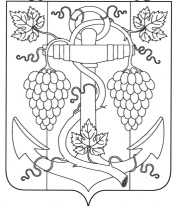 АДМИНИСТРАЦИЯ  ЗАПОРОЖСКОГО СЕЛЬСКОГО ПОСЕЛЕНИЯТЕМРЮКСКОГО РАЙОНАПОСТАНОВЛЕНИЕ          от      25.11.2016                                                        №            368                  ст-ца Запорожская